ПрИЛОЖЕНИЕ   МИНИСТЕРСТВО НАУКИ И ВЫСШЕГО ОБРАЗОВАНИЯ РФФЕДЕРАЛЬНОЕ ГОСУДАРСТВЕННОЕ БЮДЖЕТНОЕ ОБРАЗОВАТЕЛЬНОЕ УЧРЕЖДЕНИЕ ВЫСШЕГО ОБРАЗОВАНИЯ«РЯЗАНСКИЙ ГОСУДАРСТВЕННЫЙ РАДИОТЕХНИЧЕСКИЙ  УНИВЕРСИТЕТ» ИМЕНИ. В.Ф. УТКИНАКафедра «Вычислительная и прикладная математика»ОЦЕНОЧНЫЕ МАТЕРИАЛЫ по дисциплине
«Методы оптимизации в экономике»Направление подготовки09.03.03 «Прикладная информатика»Направленность (профиль) подготовкиПрикладная информатикаКвалификация выпускника –  бакалаврФорма обучения – очная, заочнаяРязаньОБЩИЕ ПОЛОЖЕНИЯОценочные материалы – это совокупность учебно-методических материалов и процедур, предназначенных для оценки качества освоения обучающимися данной дисциплины как части основной образовательной программы. Цель – оценить соответствие знаний, умений и уровня приобретенных компетенций, обучающихся целям и требованиям основной образовательной программы в ходе проведения текущего контроля и промежуточной аттестации.Основная задача – обеспечить оценку уровня сформированности компетенций, приобретаемых обучающимся в соответствии с этими требованиями.Контроль знаний обучающихся проводится в форме промежуточной аттестации – зачета.2 ОПИСАНИЕ ПОКАЗАТЕЛЕЙ И КРИТЕРИЕВ ОЦЕНИВАНИЯ КОМПЕТЕНЦИЙСформированность каждой компетенции в рамках освоения данной дисциплины оценивается по трехуровневой шкале:пороговый уровень является обязательным для всех обучающихся по завершении освоения дисциплины;продвинутый уровень характеризуется превышением минимальных характеристик сформированности компетенций по завершении освоения дисциплины;эталонный уровень характеризуется максимально возможной выраженностью компетенций и является важным качественным ориентиром для самосовершенствования.Уровень освоения компетенций, формируемых дисциплинойа) описание критериев и шкалы оценивания тестирования:б) описание критериев и шкалы оценивания теоретического вопроса:в) описание критериев и шкалы оценивания практического задания:На зачет выносится: тестовое задание, 1 практическое задание и 1 теоретический вопрос. Студент может набрать максимум 9 баллов.Итоговый суммарный балл студента, полученный при прохождении промежуточной аттестации, переводится в традиционную форму по системе «зачтено», «не зачтено».Оценка «зачтено» выставляется студенту, который набрал в сумме не менее 5 баллов. Обязательным условием является выполнение всех предусмотренных в течение семестра практических заданий и лабораторных работ.Оценка «не зачтено» выставляется студенту, который набрал в сумме менее 5 баллов, либо имеет к моменту проведения промежуточной аттестации несданные практические, либо лабораторные работы.3 ПАСПОРТ ОЦЕНОЧНЫХ МАТЕРИАЛОВ ПО ДИСЦИПЛИНЕДля заочной формы обучения дополнительно предусмотрены контрольные работы, включающие все контролируемые разделы (темы) дисциплины.4 ТИПОВЫЕ КОНТРОЛЬНЫЕ ЗАДАНИЯ ИЛИ ИНЫЕ МАТЕРИАЛЫ4.1 Промежуточная аттестация (зачет)Тестовые заданияа) типовые тестовые вопросы закрытого типа(звездочкой отмечен правильный ответ)Оптимальное значение функции это...наилучшее*наименьшеенаибольшеев списке нет правильного ответаЛокальный минимум это...наименьшее значение функции в некоторой окрестности*один из минимумов функции в области допустимых значенийнаименьший из минимумов в области допустимых значенийв списке нет правильного ответаГлобальный минимум это...наименьший из минимумов в области допустимых значений*один из минимумов функции в области допустимых значенийнаименьшее значение функции в некоторой окрестностив списке нет правильного ответаГлобальный минимум является...наименьшим из локальных*наибольшим из локальныхпервый по порядку из локальныхв списке нет правильного ответаНеобходимым условием существования минимума функции F(x) на отрезке [ab] является...*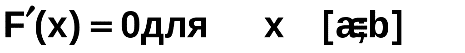 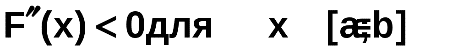 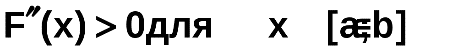 в списке нет правильного ответаЧтобы методами одномерной оптимизации найти максимум функции, нужно...поменять у целевой функции знак на противоположный (-F(x))*найти точку минимума функции и взять значение функции с обратным знакомв списке нет правильного ответаФункция на отрезке унимодальная, если...на выбранном отрезке функция имеет один экстремум*на выбранном отрезке функция не имеет ни одного минимумана выбранном отрезке функция имеет два минимумав списке нет правильного ответаВ методе дихотомии на каждой итерации отрезок неопределенности уменьшается…почти в 2 раза*в 1,618 разв несколько разв списке нет правильного ответаВ методе золотого сечения на каждой итерации отрезок неопределенности уменьшается…в 1,618 раз*почти в 2 разав несколько разв списке нет правильного ответаНа скорость сходимости метода дихотомии вид функции...не влияет*чем круче функция, тем быстрей сходимостьдля пологих функций сходимость нижев списке нет правильного ответаб) типовые тестовые вопросы открытого типаМетод одномерной оптимизации, требующий проведения меньшего количества итераций для достижения заданной точности результата, это …Ответ:  метод дихотомииВ методах одномерной оптимизации при переходе к следующей итерации часть отрезка можно отбросить, считая, что там нет минимума функции, потому что...Ответ:  функция на отрезке неопределенности унимодальнаЧтобы повысить точность метода дихотомии надо...Ответ:  уменьшить заданную погрешностьМетод дихотомии гарантирует отыскание минимума с заданной точностью, если...Ответ:  правильно выбран отрезок неопределенностиВ методе золотого сечения на каждой итерации функция вычисляется один раз, потому что...Ответ: одно из значений функции не вычисляется, а переопределяется, поскольку каждая из внутренних точек (х1 и х2) делит отрезок в соотношении золотого сечения...За точку минимума при выполнении условия |bn-an|< можно принять...Ответ:  любую точку конечного отрезка [anbn]Первая производная от целевой функции на отрезке неопределенности должна...Ответ:  Не убывать В методах одномерной оптимизации при переходе к следующей итерации часть отрезка [ab] можно отбросить, потому что...Ответ:  на отрезке [ab] целевая функция унимодальнаяМетодом оптимизации можно найти глобальный минимум, если...Ответ:  глобальный минимум совпадает с локальнымВид функции на скорость сходимости метода дихотомии...Ответ:  не влияетОсновное достоинство метода золотого сечения...Ответ:  на каждой итерации значение целевой функции вычисляется только один раза) типовые тестовые вопросы закрытого типаСуть методов одномерной оптимизации заключается …в том, что на каждой итерации отрезок неопределенности уменьшается и стягивается к точке минимума*в получении экстремального значения функциив увеличении отрезка неопределенностив списке нет правильного ответаЧтобы повысить точность метода прямого перебора надо...задать меньшее значение погрешности*сократить отрезок неопределенностиувеличить шаг переборав списке нет правильного ответаЧтобы повысить точность метода золотого сечения…задать меньшее значение погрешности*сократить отрезок неопределенностиуменьшить шаг переборав списке нет правильного ответаМетод дихотомии гарантирует отыскание минимума...если правильно выбран отрезок неопределенности*всегдав некоторых случаях сходимость метода не гарантируетсяв списке нет правильного ответаВид функции на скорость сходимости метода прямого перебора…не влияетчем круче функция, тем быстрее сходимостьвлияет *в списке нет правильного ответаМеньшей трудоемкостью обладает...метод золотого сечения*метод дихотомииметод прямого переборав списке нет правильного ответаБолее высокой скоростью сходимости обладает...метод дихотомии*метод золотого сеченияметод прямого переборав списке нет правильного ответаПроцесс выбора наилучшего варианта из всех возможных это...оптимизация*аппроксимацияинтерполяцияминимизацияв списке нет правильного ответаМетод оптимизации, в котором проводится большее количество вычислений функции для достижения необходимой точности результата, это...метод прямого перебора*метод дихотомииметод золотого сеченияметод касательныхКритерием унимодальности функции на заданном отрезке является тот факт, что...функция дифференцируема, и первая производная не убывает на этом отрезке*функция дважды дифференцируема, и вторая производная не убывает на этом отрезкефункция дифференцируема, и первая производная не отрицательна на этом отрезкефункция дважды дифференцируема, и первая производная не убывает на этом отрезкефункция дифференцируема, и вторая производная не отрицательна на этом отрезкевсе перечисленныеб) типовые тестовые вопросы открытого типаМетод оптимизации, при котором на каждой итерации вычисляется только одно значение целевой функции, это...Ответ:  метод золотого сеченияМетоды одномерного поиска применяются для … функций.Ответ:  унимодальныхК группе методов одномерного поиска относится…ОТВЕТ:  метод дихотомииВ методе золотого сечения на каждой итерации длина отрезка неопределенности [ab]уменьшается...Ответ:  в 1,618 разДлина отрезка неопределенности [ab]на следующей итерации в методе дихотомии составляет...Ответ:  0,5(b – a)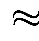 а) типовые тестовые вопросы закрытого типа2.Тестовые задания по теме «Методы оптимизации функции нескольких переменных» По количеству параметров задачи оптимизации делятся на ...одномерные и многомерные*одномерные и дискретныедискретные и непрерывныеникак не делятсяФункция, для которой решается задача оптимизации, называется...целевой*оптимальнойвекторнойдискретнойЕсли на значения параметров оптимизации существуют ограничения, то задача оптимизации называется...условной*ограниченнойсложнойвекторнойВектор градиента это...вектор, состоящий из первых частных производных целевой функции*вектор, состоящий из вторых частных производных целевой функциивектор, позволяющий определить направление убывания функциив списке нет правильного ответаВектор антиградиента направлен...в сторону наискорейшего убывания целевой функции*в сторону наискорейшего возрастания целевой функциив сторону наискорейшего изменения целевой функциив списке нет правильного ответаМодуль вектора антиградиента в точке минимума равен...0*1-1в списке нет правильного ответаЛиния уровня это...множество точек, для которых целевая функция f(x1,x2) принимает постоянное значение*последовательность значений целевой функции, получаемых методом спускапоследовательность точек , получаемых методом спуска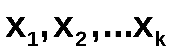 в списке нет правильного ответаТраектория спуска это...последовательность точек  , получаемых методом спуска*последовательность значений целевой функции, получаемых методом спускамножество точек, для которых целевая функция принимает постоянное значениев списке нет правильного ответаУсловия окончания итерационного процесса по отысканию точки минимума в методах спуска это...модули частных производных по всем переменным меньше заданной точности*частные производные по всем переменным равны нулюмодули частных производных по всем переменным больше заданной точностив списке нет правильного ответаУсловие существования минимума для функции от двух переменных это...положительная определенность матрицы вторых производных*отрицательная определенность матрицы вторых производныхматрица вторых производных равна нулюположительная определенность матрицы первых производныхб) типовые тестовые вопросы открытого типаПо количеству параметров задачи оптимизации делятся на ...Ответ:  одномерные и многомерныеФункция, для которой решается задача оптимизации, называется...Ответ:   целевойЕсли на значения параметров оптимизации существуют ограничения, то задача оптимизации называется...Ответ:  условнойВектор градиента это...Ответ:  вектор, состоящий из первых частных производных целевой функцииВектор антиградиента направлен...Ответ:  в сторону наискорейшего убывания целевой функцииМодуль вектора антиградиента в точке минимума равен...Ответ:  0Линия уровня это...Ответ:   множество точек, для которых целевая функция f(x1,x2) принимает постоянное значениеТраектория спуска это...Ответ:  последовательность точек  , получаемых методом спускаУсловия окончания итерационного процесса по отысканию точки минимума в методах спуска это...Ответ:  модули частных производных по всем переменным меньше заданной точностиУсловие существования минимума для функции от двух переменных это...Ответ:  положительная определенность матрицы вторых производныха) типовые тестовые вопросы закрытого типаНачальная точка при решении задачи многомерной оптимизации выбирается...из области существования функции*на линии уровняна поверхности уровняв списке нет правильного ответаМетоды спуска применяются для минимизации функций только от ...нескольких переменных*одной переменнойне применяются для минимизацииГрадиентные методы – это методы, в которых движение к точке минимума совпадает с направлением ...вектора антиградиента функции*вектора градиента функцииодной из координат осейв списке нет правильного ответаДостаточным условием существования минимума функции нескольких переменных является ...матрица вторых производных должна быть положительно определена*равенство нулю матрицы вторых производныхравенство нулю градиента функцииотличие от нуля градиента функцииотличие от нуля матрицы вторых производныхТочкой стационарности называется точка , в которой ...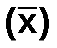 градиент функции равен нулю*матрица вторых производных равна нулюградиент функции отрицателенматрица вторых производных отрицательно определенаМодуль градиента показывает ...скорость возрастания функции*направление возрастания функциинаправление убывания функциискорость убывания функцииВ градиентном методе с дроблением шага (ГДШ) на каждой итерации шаг ...уменьшается 2 раза*увеличивается в 2 разауменьшается в 3 разаувеличивается в 3 разаВ методе наискорейшего спуска (НС) на каждой итерации шаг выбирается исходя из условия …минимума целевой функции*максимума целевой функцииравенства нулю целевой функциив списке нет правильного ответаЗа начальное значение шага () в методе ГДШ принимается ...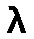 0<<1*>0<0< (b-a)/2Величина шага спуска в методе аналитическом методе наискорейшего спуска выбирается из условия ...*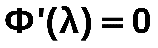 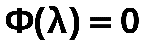 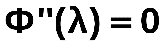 в списке нет правильного ответаПоиск очередной точки траектории спуска в методе наискорейшего спуска осуществляется ...в направлении антиградиента*в направлении градиентав направлении оптимального значения целевой функциив списке нет правильного ответаЧтобы повысить точность определения точки минимума в методах многомерной оптимизации надо...уменьшить допустимую погрешность*выбрать начальное приближение как можно ближе к точке минимумаувеличить количество итераций по поиску минимумав списке нет правильного ответаЧтобы с использованием метода наискорейшего спуска найти максимум функции f(x1, x2) нужно...заменить в расчетах знак у целевой функции на противоположный*выбрать в качестве направления поиска направление вектора градиентанайти минимум функции и взять его с противоположным знакомв списке нет правильного ответаб) типовые тестовые вопросы открытого типаНачальная точка при решении задачи многомерной оптимизации выбирается...Ответ:  из области существования функцииМетоды спуска применяются для минимизации функций только от ...Ответ:   нескольких переменныхГрадиентные методы – это методы, в которых движение к точке минимума совпадает с направлением ...Ответ:  вектора антиградиента функцииДостаточным условием существования минимума функции нескольких переменных является ...Ответ:  матрица вторых производных должна быть положительно определенаТочкой стационарности называется точка , в которой ...Ответ:  градиент функции равен нулюМодуль градиента показывает ...Ответ:   скорость возрастания функцииВ градиентном методе с дроблением шага (ГДШ) на каждой итерации шаг ...Ответ:  уменьшается 2 разаВ методе наискорейшего спуска (НС) на каждой итерации шаг выбирается исходя из условия …Ответ:  минимума целевой функцииЗа начальное значение шага () в методе ГДШ принимается ...Ответ:  0<<1Величина шага спуска в аналитическом методе наискорейшего спуска выбирается из условия ...Ответ: Поиск очередной точки траектории спуска в методе наискорейшего спуска осуществляется ...Ответ:  в направлении антиградиентаЧтобы повысить точность определения точки минимума в методах многомерной оптимизации надо...Ответ:  уменьшить допустимую погрешностьЧтобы с использованием метода наискорейшего спуска найти максимум функции f(x1, x2) нужно...Ответ:  заменить в расчетах знак у целевой функции на противоположныйМетод, позволяющий избежать «овражного» эффекта это...Ответ:  метод покоординатного спускаМетод одномерной оптимизации в численном методе наискорейшего спуска используется...Ответ:  для выбора величины шага спускаМножество точек, для которых целевая функция принимает постоянное значение, называется...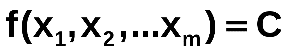 Ответ:  поверхностью уровняВектор первых частных производных целевой функции это...Ответ:  градиентМетоды спуска – это такие методы, в которых на каждой итерации выполняется условие …Ответ:    <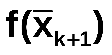 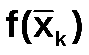 Вопросы к зачету по дисциплинеОсновы теории оптимизации. Начальные сведения о задачах оптимизации: постановка  и классификация задач,  существование оптимального решения. Прямые условия оптимальности.Понятия  о методах оптимизации. Классификация методов оптимизации. Примеры задач из области оптимизации.  Экстремумы функции одной переменной.Экстремумы функции многих переменных.Методы одномерной и  многомерной оптимизации Определение производной и ее геометрический смысл. Правила дифференцирования. Экстремумы функции одной переменной. Необходимые и достаточные условия минимума гладких функций одной переменной.Экстремумы функции многих переменных. Условия первого и второго порядков. Квадратические формы. Условия положительной определенности квадратических форм. Частные производные, градиент, дифференциал. Необходимые и достаточные условия минимума гладких функций нескольких переменных.Метод множителей Лагранжа.Градиентные методы.Приближенные  методы нахождения экстремума.Оптимизационные задачи с ограничениями. Задачи на условный экстремум. Решение задач с ограничениями типа равенств. Метод множителей Лагранжа. Функция Лагранжа. Градиентные методы. Решение задач на условный экстремум с ограничениями типа неравенств.Выпуклые и вогнутые множества. Дифференцируемость по направлению.Постановка задачи математического программирования. Постановка задачи выпуклого программирования.Задачи линейного программирования (ЗЛП). Постановка задачи линейного программирования.Формализация задачи. Методы решения задач линейного программирования: геометрический, симплекс-метод, искусственного базиса.  Теория двойственности. Общие правила построения двойственной задачи. Лемма о взаимной двойственности. 1-ая и 2-ая теоремы двойственности.Одновременное решение прямой и двойственной задач. Использование 2-ой теоремы двойственности для проверки на оптимальность решения ЗЛП.Двойственный симплекс-метод. Анализ устойчивости ЗЛПТранспортная задача, ее свойства, модификации. Постановка транспортной задачи. Закрытые и открытые модели.Транспортные задачи с ограничениями. Метод потенциалов решения транспортной задачи.  Задачи выпуклого программирования. Производная по направлению и  градиент. Выпуклые функции. Постановка задачи выпуклого программирования.Приближенное решение задачи выпуклого программирования методом кусочно-линейной аппроксимации. Методы спуска.Приближенное решение задачи выпуклого программирования градиентным методом. Понятие о параметрическом и стохастическом программировании.Задачи динамического программирования. Общая постановка. Принцип оптимальности и уравнение Беллмана.Задача о распределении средств между предприятиями. Общая схема применения метода динамического программирования.Задача об оптимальном распределении ресурсов. Задача о замене оборудования. Оптимизация на графах.Простейшая задача вариационного исчисления. Уравнение ЭйлерШкала оцениванияКритерий3 балла(эталонный уровень)уровень усвоения материала, предусмотренного программой: процент верных ответов на тестовые вопросы от 85 до 100%2 балла(продвинутый уровень)уровень усвоения материала, предусмотренного программой: процент верных ответов на тестовые вопросы от 75 до 84%1 балл(пороговый уровень)уровень усвоения материала, предусмотренного программой: процент верных ответов на тестовые вопросы от 60 до 74%0 балловуровень усвоения материала, предусмотренного программой: процент верных ответов на тестовые вопросы от 0 до 59%Шкала оцениванияКритерий3 балла(эталонный уровень)выставляется студенту, который дал полный ответ на вопрос, показал глубокие систематизированные знания, смог привести примеры, ответил на дополнительные вопросы преподавателя.2 балла(продвинутый уровень)выставляется студенту, который дал полный ответ на вопрос, но на некоторые дополнительные вопросы преподавателя ответил только с помощью наводящих вопросов.1 балл(пороговый уровень)выставляется студенту, который дал неполный ответ на вопрос в билете и смог ответить на дополнительные вопросы только с помощью преподавателя. 0 балловвыставляется студенту, который не смог ответить на вопрос Шкала оцениванияКритерий3 балла(эталонный уровень)Задание решено верно2 балла(продвинутый уровень)Задание решено верно, но имеются технические неточности в выполнении1 балл(пороговый уровень)Задание решено верно, с дополнительными наводящими вопросами преподавателя0 балловЗадание не решеноКонтролируемые разделы (темы) дисциплиныКод контролируемой компетенции (или её части)НаименованиеоценочногосредстваКонтролируемые разделы (темы) дисциплиныКод контролируемой компетенции (или её части)НаименованиеоценочногосредстваТема 1. Основы теории оптимизации. Начальные сведения о задачах оптимизации: постановка  и классификация задач,  существование оптимального решения. Прямые условия оптимальности. Понятия  о методах оптимизации. Классификация методов оптимизации. Примеры задач из области оптимизации.  ОПК-1.1,ОПК-1.2ОПК-6.2, ОПК–6.3ЗачетТема 2. Постановка и решение задачи одномерной оптимизации с использованием средств вычислительной техники. Метод дихотомии. Метод Фибоначчи. Метод «золотого сечения».ОПК-1.1,ОПК-1.2ОПК-6.2, ОПК–6.3ЗачетТема 3. Методы одномерной и  многомерной оптимизации. Экстремумы функции одной переменной. Необходимые и достаточные условия минимума гладких функций одной переменной. Экстремумы функции многих переменных. Условия первого и второго порядков. Градиент.ОПК-1.1,ОПК-1.2ОПК-6.2, ОПК–6.3ЗачетТема 4. Оптимизационные задачи с ограничениями. Решение задач с ограничениями типа равенств. Метод множителей Лагранжа. Функция Лагранжа. Градиентные методы. Решение задач на условный экстремум с ограничениями типа неравенств.ОПК-1.1,ОПК-1.2ОПК-6.2, ОПК–6.3ЗачетТема 5. Задачи линейного программирования (ЗЛП). Постановка задачи линейного программирования.Формализация задачи. Методы решения задач линейного программирования: геометрический, симплекс-метод, искусственного базиса.  ОПК-1.1,ОПК-1.2ОПК-6.2, ОПК–6.3ЗачетТема 6 Теория двойственности. Общие правила построения двойственной задачи. 1-ая и 2-ая теоремы двойственности. Анализ устойчивости ЗЛП.ОПК-1.1,ОПК-1.2ОПК-6.2, ОПК–6.3ЗачетТема 7 Транспортная задача, ее свойства, модификации. Постановка транспортной задачи. Закрытые и открытые модели.ОПК-1.1,ОПК-1.2ОПК-6.2, ОПК–6.3ЗачетТема 8. Задачи выпуклого программирования. Производная по направлению и  градиент. Приближенное решение задачи выпуклого программирования градиентным методом. ОПК-1.1,ОПК-1.2ОПК-6.2, ОПК–6.3ЗачетОПК-1 Способен применять естественнонаучные и общеинженерные знания, методы математического анализа и моделирования, теоретического и экспериментального исследования в профессиональной деятельности ОПК-1.1. Демонстрирует естественнонаучные и общеинженерные знания, знания методов математического анализа и моделирования, теоретического и экспериментального исследованияОПК-1 Способен применять естественнонаучные и общеинженерные знания, методы математического анализа и моделирования, теоретического и экспериментального исследования в профессиональной деятельностиОПК-1.2. Применяет естественнонаучные и общеинженерные знания, методы математического анализа и моделирования, теоретического и экспериментального исследования в профессиональной деятельностиОПК-6 Способен анализировать и разрабатывать организационно-технические и экономические процессы с применением методов системного анализа и математического моделированияОПК-6.2. Демонстрирует знания методов системного анализа и математического моделированияОПК-6 Способен анализировать и разрабатывать организационно-технические и экономические процессы с применением методов системного анализа и математического моделированияОПК-6.3. Выполняет анализ и разработку организационно-технических и экономических процессов с применением методов системного анализа и математического моделирования